    საჯარო სამართლის იურიდიული პირი - მწერალთა სახლი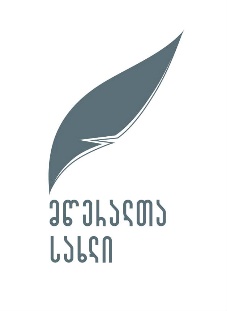 კონკურსი საბავშვო  ჟურნალების გამოსაცემადსაკონკურსო განაცხადიინფორმაცია პროექტის შესახებ2. ინფორმაცია კონკურსანტის შესახებ:     პროექტის საკონტაქტო პირი ორგანიზაციის წარმომადგენელი ინფორმაცია პარტნიორი ორგანიზაციის/ების ესახებ (ასეთის არსებობის შემთხვევაში).                 ერთ პარტნიორზე მეტის არსებობის შემთხვევაში გთხოვთ, დაამატოთ ანალოგიური გრაფაინფორმაცია პარტნიორობის ფორმის შესახებ (მ.შ დაფინანსება, მომსახურება, მატერიალური ფასეულობის გადაცემა, იჯარა და სხვა). ერთ პარტნიორზე მეტის არსებობის შემთხვევაში გთხოვთ, დაამატოთ ანალოგიური გრაფაპროექტის აღწერაპროექტის  აღწერა (არაუმეტეს 1000 სიტყვა)პროექტის ბიუჯეტი 4.3. პროექტის მიზანიმიუთითეთ პროექტის კონკრეტული მიზანი 4.4. პროექტის მიზნობრივი აუდიტორიამიუთითეთ, კონკრეტულად რა მიზნობრივ აუდიტორიაზეა გათვლილი პროექტი (სპეციალისტები, სფეროს წარმოამდგენლები, სტუდენტები, ფართო საზოგადოება და სხვ.). 4.5. პროექტის მოსალოდნელი შედეგები აღწერეთ პროექტის მოსალოდნელი კონკრეტული შედეგები. დაასაბუთეთ, რა დადებით გავლენას იქონიებს პროექტი. განიხილეთ ყველა მოსალოდნელი შედეგი. 4.6. პერიოდული გამოცემის გეგმაპროექტის ფარგლებში განსახორციელებელი ეტაპების, მათ შორის ძირითადი ღონისძიების, დროში გაწერილი დეტალური აღწერა (საჭიროების შემთხვევაში დაამატეთ გრაფა). 4.7. პროექტის  ეტაპებიპროექტის ხარჯთაღრიცხვა: *პროექტის ბიუჯეტი წარმოდგენილი უნდა იყოს ლარებში ( ბიუჯეტი უნდა შეიცავდეს მხოლოდ იმ მომსახურების/საქონელის შესყიდვის სფეროებს, რომლებიც შეესაბამება პროექტის მიზნებს/ამოცანებს და უნდა იყოს შესაბამისობაში  გათვალისწინებულ აქტივობებთან) არ ანაზღაურდება: ხელშეკრულების გაფორმებამდე გაწეულ ხარჯები;პროექტის ფარგლებში ძირითადი აქტივების შეძენა;კონკურსანტის მიერ წარმოდგენილი დოკუმენტაციის ნუსხის დადასტურება 7. განაცხადის ჩაბარების თარიღი:  განმცხადებელი ორგანიზაციის ხელმძღვანელის ხელმოწერა: განმცხადებელი პირის ხელმოწერა:------------------------------------ბ.ა._ _  _  _  2019 წ.                                           დანართი N1პროექტის სახელწოდება  „ --------------------------------------------------------------„პროექტის სახელწოდება  „ --------------------------------------------------------------„საჯარო სამართლის იურიდიული პირი - მწერალთა სახლიდანმოთხოვნილი თანხა ლარში  :  ----------------------------საჯარო სამართლის იურიდიული პირი - მწერალთა სახლიდანმოთხოვნილი თანხა ლარში  :  ----------------------------პროექტის დაწყების თარიღი    _ _  _ _  _ _ _ _  პროექტის დასრულების თარიღი      _ _  _ _  _ _ _ _   	თანადაფინანსების არსებობა  არა                               დიახ თანადაფინანსების არსებობა  არა                               დიახ ორგანიზაციის სახელწოდებაორგანიზაციის მისამართი  ტელეფონის ნომერი:ვებ-გვერდი:   ელ.ფოსტა:  საიდენტიფიკაციო კოდი ორგანიზაციის ხელმძღვანელისახელი, გვარიპირადი ნომერისაკონტაქტო ტელეფონიელ.ფოსტა:ორგანიზაციის სახელწოდებაორგანიზაციის მისამართი  ტელეფონის ნომერი:ვებ-გვერდი:   ელ.ფოსტა:  საიდენტიფიკაციო კოდი ორგანიზაციის ხელმძღვანელიპროექტის სრული ბიუჯეტი სსიპ მწერალთა სახლიდან მოთხოვნილი თანხათვითდაფინანსების თანხა თანადაფინასების თანხანომრების რაოდენობაფორმატირუბრიკებიგავრცელებისა და რეალიზაციის სავარაუდო სტატისტიკა(ქალაქი/სივრცე) Nეტაპის დასახელებაშემსრულებელივადებიადგილი (ქალაქი/სივრცე)1.2.3.4.5.პროექტის „------------------------------------------------------- სახელწოდება“                                      პროექტის „------------------------------------------------------- სახელწოდება“                                      პროექტის „------------------------------------------------------- სახელწოდება“                                      პროექტის „------------------------------------------------------- სახელწოდება“                                      პროექტის „------------------------------------------------------- სახელწოდება“                                      პროექტის „------------------------------------------------------- სახელწოდება“                                      პროექტის „------------------------------------------------------- სახელწოდება“                                      I ეტაპი - საბეჭდი ფაილის მომზადება    I ეტაპი - საბეჭდი ფაილის მომზადება    I ეტაპი - საბეჭდი ფაილის მომზადება    I ეტაპი - საბეჭდი ფაილის მომზადება    I ეტაპი - საბეჭდი ფაილის მომზადება    I ეტაპი - საბეჭდი ფაილის მომზადება    I ეტაპი - საბეჭდი ფაილის მომზადება    #დასახელებარაოდენობა ერთეულის ფასი ჯამი სსიპ „მწერალთა სახლიდან“ მოთხოვნილი თანხადაფინანსებს სხვა  წყარო  1.შრომის ანაზღაურება 1.1 მონაწილეთა ჰონორარები (ჩაშლილად) 1.21.3 II ეტაპი - მომზადებული PDF ფაილის ბეჭდვა II ეტაპი - მომზადებული PDF ფაილის ბეჭდვა II ეტაპი - მომზადებული PDF ფაილის ბეჭდვა II ეტაპი - მომზადებული PDF ფაილის ბეჭდვა II ეტაპი - მომზადებული PDF ფაილის ბეჭდვა II ეტაპი - მომზადებული PDF ფაილის ბეჭდვა II ეტაპი - მომზადებული PDF ფაილის ბეჭდვა #დასახელებატირაჟიერთეულის ფასი ჯამი სსიპ „მწერალთა სახლიდან“ მოთხოვნილი თანხადაფინანსებს სხვა  წყარო  2.ბეჭდვის ხარჯი2.1ჟურნალის  ტექნიკური პარამეტრები ჯამიაღნიშნული გრაფები პირობითია და შესაძლებელია შეიცვალოს მოთხოვნების შესაბამისად	თან უნდა დაერთოს:  მოთხოვნილი თანხის ფარგლებში შესაძენი საქონლისა და მომსახურების შესაბამისი წინასწარი 3 ინვოისი (ბაზრის კვლევები)აღნიშნული გრაფები პირობითია და შესაძლებელია შეიცვალოს მოთხოვნების შესაბამისად	თან უნდა დაერთოს:  მოთხოვნილი თანხის ფარგლებში შესაძენი საქონლისა და მომსახურების შესაბამისი წინასწარი 3 ინვოისი (ბაზრის კვლევები)აღნიშნული გრაფები პირობითია და შესაძლებელია შეიცვალოს მოთხოვნების შესაბამისად	თან უნდა დაერთოს:  მოთხოვნილი თანხის ფარგლებში შესაძენი საქონლისა და მომსახურების შესაბამისი წინასწარი 3 ინვოისი (ბაზრის კვლევები)აღნიშნული გრაფები პირობითია და შესაძლებელია შეიცვალოს მოთხოვნების შესაბამისად	თან უნდა დაერთოს:  მოთხოვნილი თანხის ფარგლებში შესაძენი საქონლისა და მომსახურების შესაბამისი წინასწარი 3 ინვოისი (ბაზრის კვლევები)აღნიშნული გრაფები პირობითია და შესაძლებელია შეიცვალოს მოთხოვნების შესაბამისად	თან უნდა დაერთოს:  მოთხოვნილი თანხის ფარგლებში შესაძენი საქონლისა და მომსახურების შესაბამისი წინასწარი 3 ინვოისი (ბაზრის კვლევები)აღნიშნული გრაფები პირობითია და შესაძლებელია შეიცვალოს მოთხოვნების შესაბამისად	თან უნდა დაერთოს:  მოთხოვნილი თანხის ფარგლებში შესაძენი საქონლისა და მომსახურების შესაბამისი წინასწარი 3 ინვოისი (ბაზრის კვლევები)აღნიშნული გრაფები პირობითია და შესაძლებელია შეიცვალოს მოთხოვნების შესაბამისად	თან უნდა დაერთოს:  მოთხოვნილი თანხის ფარგლებში შესაძენი საქონლისა და მომსახურების შესაბამისი წინასწარი 3 ინვოისი (ბაზრის კვლევები)დოკუმენტის დასახელება მითითება დანართის თაობაზე მითითება დანართის თაობაზე თანდართული გვერდების  და CD / DVD დისკების რაოდენობადოკუმენტის დასახელება დიახ  არათანდართული გვერდების  და CD / DVD დისკების რაოდენობა1.სავალდებულ დოკუმენტაცია1.1. ამონაწერი საჯარო რეესტრიდან1.2. საბანკო რეკვიზიტები (ბანკის მიერ გაცემული დოკუმენტი)1.3.გამოცემის კონცეფცია წარმოდგენილი ელექტრონული  (PDF ფაილის  ან PowerPoint-ის  სახით  CD / DVD დისკზე ) შესაძლებელია  მაკეტის სახითაც.    1.4 სარედაქციო კოლეგიის შემადგენლობის ნუსხა (CV); 1.5 გამოსაცემად მომზადებული ჟურნალის ავტორის ან/და საავტორო და მომიჯნავე უფლებების მქონე პირის/პირების წერილობითი თანხმობა/ნებართვა ჟურნალის გამოცემაზე.2. სხვა დოკუმენტაცია (ასეთის არსებობის შემთხევაში)2.1. ხელშეკრულებება ან წერილი (პარტნიორის/ თანადაფინანსების თაობაზე )2.3. ინფორმაცია პროექტის/ების განხორციელების შესახებ